Zał 2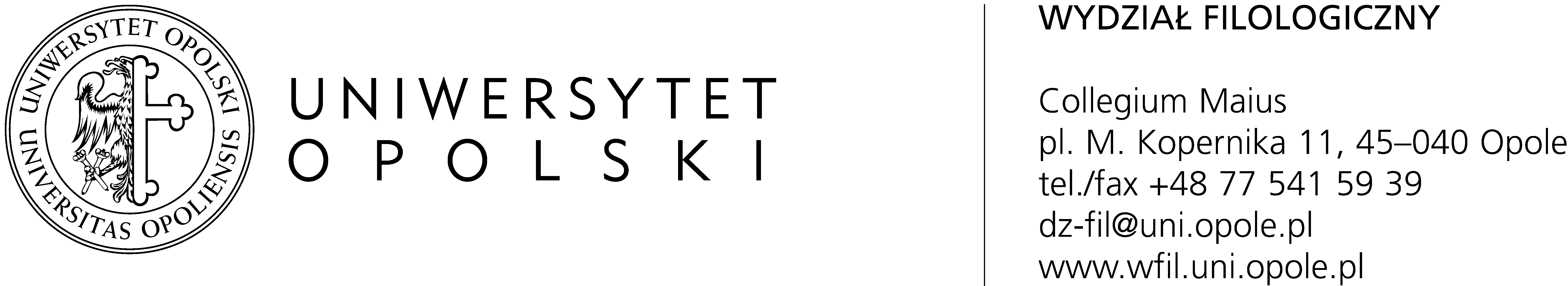 OPINIA O PRZEBIEGU PRAKTYKI ZAWODOWEJ                  (Miejsce)                                                                                                                                           (Czytelny podpis opiekuna praktyki)(Pieczęć placówki/instytucji/innego zakładu pracy)Imię i nazwisko osoby odbywającej praktykę:Numer indeksu:Kierunek:English in Public Communication (program od 2019r)studia stacjonarneWydział Filologiczny, Uniwersytet OpolskiRok studiów: 3semestr: 5Miejsce odbywania praktyki Nazwa instytucji/firmyAdresImię i nazwisko opiekuna w instytucji/firmie(stanowisko i staż pracy)Ilość godzin……/90Daty okresu praktykiSZCZEGÓŁOWA OPINIA O STUDENCIE I JEGO PRZYGOTOWANIU DO ZAWODUWIEDZA: w jakim stopniu student na praktyce zna różne aspekty dotyczące funkcjonowania instytucji (m.in. strukturę, kulturę wewnętrzną, sposób zarządzania, najważniejsze zadania, prawa i obowiązki pracowników, relacje, system motywacyjny, podstawowe zasady bezpieczeństwa) w zakresie odpowiadającym działaniom studenta-praktykanta i jego specjalności (k_W08) (m-W-2)Ad. 1. (w stopniu 1-2-3) –opis:UMIEJĘTNOŚCI ZAWODOWE: w jakim stopniu student/ka na praktyce wykonywał/a działania i czynności związane z jego stanowiskiem na praktyce (np. udział w spotkaniach biznesowych, analizowanie informacji z różnych źródeł, wypełnianie zadań indywidulne, grupowe czy zespołowe, używanie w sposób etyczny i odpowiedzialny narzędzi komunikacji w tym specjalistycznych technologii informatycznych i komunikacyjnych zorientowanych na wywieranie wpływu, celowe wykorzystywanie zasobów internetowych firmy, prowadzenie dokumentacji, prowadzenie rozmów z klientami, obsługiwanie urządzeń) (k_U07, k_U08, k_U10) (m-U-1)Ad. 2 (w stopniu 1-2-3) –opis:UMIEJĘTNOŚCI KOMUNIKACYJNE: w jakim stopniu student/ka na praktyce posługiwał/a się językiem angielskim w komunikacji pisemnej i ustnej w kontekście zawodowym (np. tworzenie tekstów publicznych dla mediów lub biznesu, wspomaganie językowe w instytucjach i przedsiębiorstwach, kontakt z pracownikami, klientami, partnerami w j. angielskim; rozmowy telefoniczne, emaile, spotkania, prezentacje) (k_U05) (m-U-2)Ad. 3 (w stopniu 1-2-3) –opis:KOMPETENCJE SPOŁECZNE: w jakim stopniu student/ka na praktyce prezentował/a kompetencje społeczne (np. ustalanie priorytetów, zarządzanie czasem podczas realizacji różnych zadań związanych z pracą zawodową, krytyczna ocena i rozwiązywanie problemów wynikających z realizacji zadań zawodowych, poprawianie swojej pozycji na rynku usług medialnych i w przedsiębiorczości, stosowanie się do procedur i standardów instytucji, (k_K01, k_K02, k_K06) (m-K-1, m-K-2)Ad. 4 (w stopniu 1-2-3) –opis:PREDYSPOZYCJE I CECHY OSOBOWOŚCI: w jakim stopniu student/ka na praktyce wspierał/a osiągnięcia i prestiż instytucji poprzez np. zachowania odpowiedzialne, świadome, etyczne, kreatywne, zaangażowane i twórcze uczestnictwo w różnych formach życia instytucjonalnego, akceptacja różnic językowych i kulturowych i uznawania ich za naturalne uwarunkowania zawodowe i przejawiał/a predyspozycje i cechy osobowości kompatybilne z przyznanym stanowiskiem (k_K03) (k_K04) (k_K05) (m-K-1) m-K-2)Ad. 5 (w stopniu 1-2-3) –opis:INNE UWAGI OPIEKUNA PRAKTYKOgólna ocena studenta wg skali (proszę podkreślić właściwe): bardzo dobry (5,0); dobry plus (4,5); dobry (4,0); dostateczny plus (3,5); dostateczny (3,0); niedostateczny (2,0).